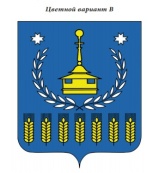 СОВЕТ ДЕПУТАТОВМУНИЦИПАЛЬНОГО ОБРАЗОВАНИЯ«ВОТКИНСКИЙ РАЙОН»«ВОТКА ЁРОС»МУНИЦИПАЛ КЫЛДЫТЭТЫСЬ
ДЕПУТАТТЪЁСЛЕН КЕНЕШСЫРЕШЕНИЕ«__»  июня 2021 года                                                                                     № __г. ВоткинскО внесении изменений в состав Административной комиссиимуниципального образования «Воткинский район»ПринятоСоветом депутатов муниципального образования «Воткинский район»«___» июня 2021 годаВ соответствии со статьями 5 и 6, пунктом 1 части 1 статьи 7 Закона Удмуртской Республики от 17.09.2007 года № 53-РЗ «Об административных комиссиях в Удмуртской Республике», на основании Порядка формирования Административной комиссии муниципального образования «Воткинский район», утвержденного решением Совета депутатов муниципального образования «Воткинский район» от 18.06.2010 года № 375,Совет депутатов муниципального образования «Воткинский район» решает:1. Прекратить досрочно полномочия члена Административной комиссии муниципального образования «Воткинский район» Воротовой Зарины Викторовны и исключить её из состава указанной комиссии, утвержденного решением Совета депутатов муниципального образования «Воткинский район» от 15.12.2016 года № 27, на основании её личного заявления от 25.05.2021 года.2. Прекратить досрочно полномочия члена Административной комиссии муниципального образования «Воткинский район» Широковой Любови Борисовны и исключить её из состава указанной комиссии, утвержденного решением Совета депутатов муниципального образования «Воткинский район» от 15.12.2016 года № 27, на основании её личного заявления от 25.05.2021 года.3. Признать утратившими силу:- абзацы седьмой и девятый пункта 2 решения Совета депутатов муниципального образования «Воткинский район» от 15.12.2016 года № 27 «Об утверждении Состава Административной комиссии муниципального образования «Воткинский район» (с изменениями и дополнениями, внесенными решениями Совета депутатов муниципального образования «Воткинский район» от 28.06.2018 года № 147, от 06.09.2018 года № 162, от 31.10.2019 года          № 250, от 26.12.2019 года № 266);- пункт 2 и подпункт «в» пункта 3 решения Совета депутатов муниципального образования «Воткинский район» от 15.12.2016 года № 27 «О внесении изменений в состав Административной комиссии муниципального образования «Воткинский район».4. Настоящее решение вступает в силу со дня его принятия.Председатель Совета депутатов муниципального образования«Воткинский район»				                             	М.А. Назаровг.Воткинск«___» июня 2021 года№ ____Проект внес:И.о. председателя Административной комиссииМО «Воткинский район»							О.И. Орденко	СОГЛАСОВАНОРуководитель аппарата АдминистрацииМО «Воткинский район»							Н.Ф. АгафоноваНачальник УПКУП АдминистрацииМО «Воткинский район»	 						Н.В. Абрамова   